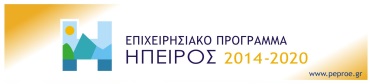 Τίτλος ΠΡΟΜΗΘΕΙΑ ΕΞΟΠΛΙΣΜΟΥ ΓΙΑ ΤΗΝ ΑΝΑΠΤΥΞΗ ΤΩΝ ΚΟΙΝΩΝΙΚΩΝ ΔΟΜΩΝ ΤΟΥ ΔΗΜΟΥ ΑΡΤΑΙΩΝΦορέας Υλοποίησης ΔΗΜΟΣ ΑΡΤΑΙΩΝΠροϋπολογισμός 70.014,74 €Διαρθρωτικό Ταμείο ΕΥΡΩΠΑΪΚΟ ΤΑΜΕΙΟ ΠΕΡΙΦΕΡΕΙΑΚΗΣ ΑΝΑΠΤΥΞΗΣΠεριγραφή Η Πράξη περιλαμβάνει την προμήθεια του απαραίτητου εξοπλισμού για τη λειτουργία των κοινωνικών δομών του Δήμου και ειδικότερα των δομών Κοινωνικού Παντοπωλείου – Παροχής Συσσιτίου και Κοινωνικού Φαρμακείου.Στόχος Κάλυψη των αναγκών πρόνοιας, στέγασης και σίτισης των ευπαθών ομάδων.ΑποτελέσματαΛειτουργία των κοινωνικών δομών για την παροχή στους ωφελούμενους κατοίκους του Δήμου υπηρεσιών υγειονομικής περίθαλψης και σίτισης.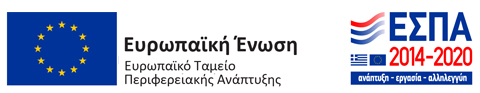 